 Group # Group # Group # Group #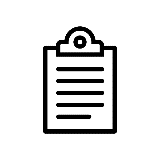 DirectionsIn groups of 3-4, follow your scenario and use the guided directions to find a solution. In the solutions section, include any relevant notes about your process. When you’re finished, discuss the So What? question as a group and note your responses. You will teach the rest of the class based on how you solved the problem for your scenario, demonstrating your solution at the podium and discussing your So What? Question.DirectionsIn groups of 3-4, follow your scenario and use the guided directions to find a solution. In the solutions section, include any relevant notes about your process. When you’re finished, discuss the So What? question as a group and note your responses. You will teach the rest of the class based on how you solved the problem for your scenario, demonstrating your solution at the podium and discussing your So What? Question.DirectionsIn groups of 3-4, follow your scenario and use the guided directions to find a solution. In the solutions section, include any relevant notes about your process. When you’re finished, discuss the So What? question as a group and note your responses. You will teach the rest of the class based on how you solved the problem for your scenario, demonstrating your solution at the podium and discussing your So What? Question.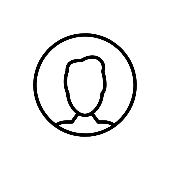 Scenario [Add scenario here]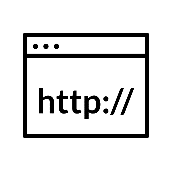 Guided Directions[Add directions and relevant links here]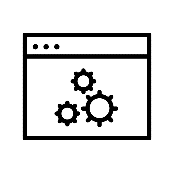 SolutionTake notes on how you arrived at your solution here: SolutionTake notes on how you arrived at your solution here: SolutionTake notes on how you arrived at your solution here: So What? [Ask questions that prompt students to discuss their experience with a concept, how they will apply these tools to their assignments, etc.] So What? [Ask questions that prompt students to discuss their experience with a concept, how they will apply these tools to their assignments, etc.] So What? [Ask questions that prompt students to discuss their experience with a concept, how they will apply these tools to their assignments, etc.] So What? [Ask questions that prompt students to discuss their experience with a concept, how they will apply these tools to their assignments, etc.] 